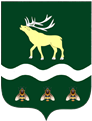 АДМИНИСТРАЦИЯЯКОВЛЕВСКОГО МУНИЦИПАЛЬНОГО ОКРУГА ПРИМОРСКОГО КРАЯ ПОСТАНОВЛЕНИЕ О внесении изменений в постановление от 29.03.2018 № 271 «Об утверждении перечней объектов и видов работ для отбывания наказания осужденными в виде обязательных работ и исправительных работ  в Яковлевском муниципальном районе»	Руководствуясь статьями 25, 39 Уголовно-исполнительного кодекса Российской Федерации, статьями 49, 50 Уголовного Кодекса Российской Федерации для отбывания наказания осужденных к обязательным и исправительным работам в Яковлевском муниципальном округе на основании информации Филиала по Яковлевскому району ФКУ УИИ ГУФСИН России по ПК от 25.09.2023 № 25/УИИ/28-1427, руководствуясь Уставом Яковлевского муниципального округа, Администрация Яковлевского муниципального округаПОСТАНОВЛЯЕТ:1. Внести изменения в Приложение № 1 (Перечень объектов для отбывания наказания в виде исправительных работ на территории Яковлевского муниципального района) к постановлению Администрации Яковлевского муниципального района от 29.03.2018 № 271 «Об определении перечней объектов и видов работ для отбывания наказания осужденными в виде обязательных и исправительных работ в Яковлевском муниципальном районе» (в редакции постановления от 18.05.2023 № 216-па), изложив его в редакции приложения в настоящему постановлению.2. Согласовать новый перечень объектов для отбывания наказания в виде исправительных работ на территории Яковлевского муниципального округа с начальником производственного участка «Яковлевский» теплового района «Анучинский» КГУП «Примтеплоэнерго» Котельмах С.И., генеральным директором ООО «Водоканал - Сервис» Н.В. Зоновой, директором ООО «Глория-Н» А.В. Мовчан, ИП Акентьевым А.Ф., генеральным директором  ООО «Лазаревский ЛПК» Аноховым  Ф.А. в соответствии с приложением к настоящему постановлению. 3. Руководителю аппарата Администрации Яковлевского муниципального округа (Сомовой О.В) разместить настоящее постановление на официальном сайте администрации Яковлевского муниципального округа в сети Интернет.4. Контроль исполнения настоящего постановления возложить на заместителя главы Администрации Яковлевского муниципального округа  С.А. Шилова.  Глава Яковлевского муниципального округа					                     А.А. КоренчукПЕРЕЧЕНЬобъектов для отбывания наказания в виде исправительных работ на территории Яковлевского муниципального округаДля осужденных граждан, имеющих постоянное место работы, проживающих на территории Яковлевского муниципального округа, местом для отбывания наказания в виде исправительных работ определить место основной работы.Для осужденных граждан, не имеющих постоянного места работы, проживающих на территории Яковлевского муниципального округа, местами для отбывания наказания в виде исправительных работ определить: -ООО «Водоканал-Сервис» (с. Яковлевка),-производственный участок «Яковлевский» теплового района «Анучинский» КГУП «Примтеплоэнерго»,-ООО «Глория-Н» (с. Лазаревка, с. Варфоломеевка),-ИП Акентьев А.Ф. (с. Яковлевка),-ООО «Лазаревский ЛПК» (с. Лазаревка). -па (НПА)ЛИСТ СОГЛАСОВАНИЯпроекта постановления Администрации Яковлевского муниципального округаО внесении изменений в постановление от 29.03.2018 № 271 «Об утверждении перечней объектов и видов работ для отбывания наказания осужденными в виде обязательных работ и исправительных работ  в Яковлевском муниципальном районе»постановление разослать:«_____»____________20___г.от04.10.2023с. Яковлевка№73-паСОГЛАСОВАНОНачальник филиала по Яковлевскому районуФКУ УИИ ГУФСИН России по ПК_______________ Е.В. НавроцкийСОГЛАСОВАНОНачальник филиала по Яковлевскому районуФКУ УИИ ГУФСИН России по ПК_______________ Е.В. НавроцкийПриложениек постановлению АдминистрацииЯковлевского муниципального округаот  _____________  № __________-паГенеральный директорООО «Водоканал- Сервис»___________    Н.В. ЗоноваГенеральный директорООО «Водоканал- Сервис»___________    Н.В. ЗоноваУТВЕРЖДАЮГлава Яковлевскогомуниципального округа___________________А.А. КоренчукНачальник производственного участка «Яковлевский»Теплового района «Анучинский»КГУП «Примтеплоэнерго»_______________ С.И. КотельмахНачальник производственного участка «Яковлевский»Теплового района «Анучинский»КГУП «Примтеплоэнерго»_______________ С.И. КотельмахДиректор ООО «Глория-Н»____________ А.В. МовчанДиректор ООО «Глория-Н»____________ А.В. МовчанИндивидуальный предприниматель__________________ А.Ф. АкентьевИндивидуальный предприниматель__________________ А.Ф. АкентьевГенеральный директор ООО «Лазаревский ЛПК»_______________ Ф.А. АноховДолжностьИнициалы, фамилия Дата поступления документа на согласованиеЗамечания, подписьДата согласованияГлава Яковлевского округаКоренчук А.А.Первый заместитель главы АдминистрацииПодложнюк Е.Г.зам. главы АдминистрацииШилов С.А.руководитель аппаратаСомова О.В.начальник юридического отделаИванченко И.В.1)заместитель главы  администрации Шилову С.А.       2)филиал филиала по Яковлевскому району ФКУ УИИ ГУФСИН России по ПК3) отдел по исполнению административного законодательства4) сайт/полное наименование организации, адрес//полное наименование организации, адрес//полное наименование организации, адрес//полное наименование организации, адрес//полное наименование организации, адрес/Начальник отдела по исполнению административного законодательстваНачальник отдела по исполнению административного законодательстваА.А. Поярковадата, подписьинициалы, фамилия